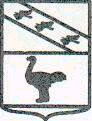 Администрация города ЛьговаКурской областиПОСТАНОВЛЕНИЕ№ 948 от  01.08.17Об утверждении Порядка инвентаризации дворовых и общественных территорий   в муниципальном образовании «Город Льгов» Курской области В соответствии с постановлением администрации Курской области от 19.07.2017 № 591-па «Об утверждении Порядка инвентаризации дворовых и общественных территорий в муниципальных образованиях Курской области», в целях реализации  муниципальной программы «Формирование современной городской среды на территории МО «Город Льгов» на 2018-2022 годы», Администрация города Льгова ПОСТАНОВЛЯЕТ:1. Утвердить прилагаемый Порядок проведения инвентаризации дворовых и общественных территорий в муниципальном образовании «Город Льгов» Курской области. (Приложение № 1).2. Создать муниципальную инвентаризационную комиссию по проведению инвентаризации дворовых и общественных территорий в муниципальном образовании «Город Льгов» Курской области  и утвердить ее состав. (Приложение № 2).3.  Контроль за исполнением настоящего постановления оставляю за собой.4. Постановление вступает в силу со дня его подписания и подлежит опубликованию.И.о. главы города	                               	И.П.ГазинскийПриложение №1                                                                                                                  УТВЕРЖДЕНО постановлениемАдминистрации города Льгова от 01.08.2017 №948ПОРЯДОКинвентаризации дворовых и общественных территорий в муниципальном образовании «Город Льгов»I. Общие положения1.1.Настоящий Порядок устанавливает процедуру организации и проведения инвентаризации дворовых и общественных территорий на территории муниципального образования г.Льгов.1.2. Целью проведения инвентаризации является обследование дворовых и общественных территорий, нуждающихся в благоустройстве и определение их фактического физического состояния для включения в муниципальную программу, направленную на реализацию мероприятий по благоустройству территорий муниципального образования г.Льгов, на 2018 - 2022 годы.1.3. В целях реализации настоящего Порядка используются следующие понятия:инвентаризация – выявление в натуре, учет, картографирование,  определение и оценка текущего (качественного и количественного) состояния дворовых и общественных территорий, а также потребности в работах по благоустройству указанных территорий;дворовая территория – территория земельного участка, определенная и поставленная на учет в соответствии с требованиями земельного законодательства и законодательства о градостроительной деятельности, на котором расположен многоквартирный дом, с элементами озеленения и благоустройства, иными предназначенными для обслуживания, эксплуатации и благоустройства данного дома и расположенными на указанном земельном участке объектами; общественная территория - территория муниципального образования, которая постоянно доступна для общего пользования, в том числе площадь, набережная, пешеходная зона, парковка, сквер, парк и иная территория муниципального образования, используемая населением муниципального образования бесплатно в различных целях по своему усмотрению (для общения, отдыха, занятия спортом и т.п.);благоустройство - комплекс мероприятий, направленных на обеспечение безопасных, удобных условий проживания граждан, поддержания и улучшения санитарного и эстетического состояния дворовых и общественных территорий (включая создание, приобретение, установку, устройство, реконструкцию, модернизацию, ремонт дворовых и общественных территорий или отдельных объектов и элементов на них расположенных);минимальный перечень работ по благоустройству дворовой территории включает следующие виды работ: ремонт дворовых проездов, обеспечение освещения дворовых территорий, установка скамеек, урн;дополнительный перечень работ по благоустройству дворовой территории - оборудование детских и (или) спортивных площадок (комплексов), автомобильных стоянок, озеленение территорий, оборудование контейнерных площадок, предназначенных для размещения контейнеров и бункеров для сбора и накопления твердых коммунальных отходов, в соответствии с требованиями законодательства Российской Федерации в области охраны окружающей среды и законодательства Российской Федерации в области обеспечения санитарно-эпидемиологического благополучия населения, ограждения, видеонаблюдение, элементы обеспечивающие физическую, пространственную и информационную доступность дворовых территорий для инвалидов и других маломобильных групп населения, носители информации, иные виды работ;паспорт благоустройства общественной территории – документ установленной формы, содержащий инвентаризационные данные о территории и расположенных на ней элементах, оценку текущего состояния и определение работ по благоустройству общественной территории.2. Муниципальная инвентаризационная комиссии2.1. Для проведения инвентаризации создается муниципальная инвентаризационная комиссии (далее – Комиссия).2.2. В состав Комиссии должно входить не менее 5человек.2.3. Комиссия формируется из представителей органов местного самоуправления города Льгова, представителей подведомственных учреждений: специалисты архитектуры (строительства) и (или) благоустройства, специалисты в области жилищной политики, управления муниципальной собственностью, в сфере жилищно-коммунального хозяйства, экологической безопасности, санитарно-эпидемиологического благополучия и социальной защиты населения и иных членов Комиссии.В состав Комиссии могут быть включены собственники помещений в многоквартирном доме или их представители (лица, ответственные за управление и содержание общего имущества МКД с учетом выбранного способа управления, специализированные организации), собственники зданий, строений, сооружений, расположенных на дворовой территории, подлежащей инвентаризации (или их представитель) и иные лица по согласованию с председателем Комиссии.2.4.  Председателем Комиссии является и.о. главы города Льгова.2.5. Комиссия правомочна на  проведение инвентаризации и подписание документов указанных в настоящем Порядке при присутствии более 50% членов Комиссии.2.6. В своей деятельности Комиссия руководствуется Конституцией Российской Федерации, федеральными конституционными законами, федеральными законами, указами и распоряжениями Президента Российской Федерации, постановлениями и распоряжениями Правительства Российской Федерации, нормативными правовыми актами Курской области и Администрации города Льгова, а также настоящим Порядком.3.Порядок проведения инвентаризации3.1. Инвентаризация дворовых и общественных территорий, оформление паспортов благоустройства дворовых, общественных территории проводится в срок до 01.08. 2017 года .	3.2. Инвентаризация проводится с выездом на место и фотофиксацией дворовых и общественных  территорий с расположенными на них элементами благоустройства. 3.3. Работы по инвентаризации проводятся на основании актуальных данных (кадастровый номер и площадь земельного участка, на котором расположен многоквартирный дом, определенные в соответствии с требованиями земельного законодательства и законодательства о градостроительной деятельности и т.п.(при наличии))., социальной защиты населения с информацией о земельных участках МКД, объектах благоустройства, гражданах, являющихся инвалидами и проживающими в соответствующих МКД.3.4. При наличии дворовой территории общей для нескольких многоквартирных домов, инвентаризация дворовой территории проводится с составлением единого Акта обследования дворовой территории и Паспорта благоустройства дворовой территории для всех многоквартирных домов, для которых дворовая территория является общей, с указанием в Акте обследования дворовой территории и Паспорте благоустройства  дворовой территории этих многоквартирных домов.3.5. По результатам инвентаризации дворовой и общественной территории составляются Акты обследования и паспорта благоустройства дворовой и общественной территории по форме, утвержденной постановлением Администрации Курской области от 19.07.2017 № 591-па «Об утверждении Порядка инвентаризации дворовых и общественных территорий в муниципальных образованиях Курской области».	3.6. По итогам проведения инвентаризации  Администрация города Льгова формирует Реестр дворовых и общественных территорий по форме, утвержденной постановлением Администрации Курской области от 19.07.2017 № 591-па «Об утверждении Порядка инвентаризации дворовых и общественных территорий в муниципальных образованиях Курской области».            3.7. Составление и регистрация паспортов благоустройства дворовой, общественной территории осуществляется секретарем Комиссии. Паспорта дворовых, общественных территорий хранятся в Администрации города Льгова в течение сроков их хранения, установленных законами и иными нормативными правовыми актами.3.10. В случаях изменения данных о дворовой территории и расположенных на ней объектах и элементах благоустройства, указанных в паспорте, составленном в 2017 году, проводится актуализация паспорта дворовой территории.3.11. В случаях образования новой дворовой территории, разделения существующей дворовой территории на несколько дворовых территорий, объединения нескольких дворовых территорий, а также в случае отсутствия утвержденного паспорта на дворовую территорию разрабатывается новый паспорт дворовой территории.3.12. Актуализации паспортов общественных территорий в период 2018-2022 годов не производится.                          Приложение №2                                                                                                                 УТВЕРЖДЕНОпостановлениемАдминистрации города Льговаот 01.08.2017г. №948Состав инвентаризационной комиссии по проведению инвентаризации дворовых и общественных территорий в муниципальном образовании«Город Льгов» Курской областиГазинский Игорь Павлович И.о.главы города Льгова - председатель комиссии Горбачев Александр Алексеевичначальник отдела ЖКХ Администрации г. Льгова, зам. председателя комиссииЩербакова Наталья АлексеевнаИ.о. начальника отдела архитектуры и градостроительства Администрации г.Льгова Моргунова Светлана Владимировнадиректор ООО «ЖЭУ г.Льгова»Еремина Юлия ВладимировнаПузанова Наталья  Ивановна главный специалист-эксперт по управлению имуществомглавный специалист-эксперт по жилищному  муниципальному контролю отдела ЖКХ Администрации г.Льгова, секретарь комиссии.